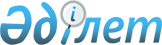 О внесении изменений в решение Алматинского областного маслихата от 7 декабря 2012 года N 12-69 "Об областном бюджете Алматинской области на 2013-2015 годы"Решение маслихата Алматинской области от 30 октября 2013 года N 24-145. Зарегистрировано Департаментом юстиции Алматинской области 11 ноября 2013 года N 2458      Примечание РЦПИ:

      В тексте документа сохранена пунктуация и орфография оригинала.



      В соответствии с пунктом 4 статьи 106 Бюджетного кодекса Республики Казахстан от 4 декабря 2008 года, с подпунктом 1) пункта 1 статьи 6 Закона Республики Казахстан "О местном государственном управлении и самоуправлении в Республике Казахстан" от 23 января 2001 года Алматинский областной Маслихат РЕШИЛ:



      1. Внести в решение Алматинского областного маслихата от 7 декабря 2012 года N 12-69 "Об областном бюджете Алматинской области на 2013-2015 годы" (зарегистрировано в Реестре государственной регистрации нормативных правовых актов 21 декабря 2012 года за N 2251, опубликовано в газетах "Огни Алатау" от 10 января 2013 года N 3-4 и "Жетісу" от 10 января 2013 года N 3-4), в решение Алматинского областного маслихата от 22 февраля 2013 года N 14-83 "О внесении изменений в решение Алматинского областного маслихата от 7 декабря 2012 года N 12-69 "Об областном бюджете Алматинской области на 2013-2015 годы" (зарегистрировано в Реестре государственной регистрации нормативных правовых актов 12 марта 2013 года за N 2312, опубликовано в газетах "Огни Алатау" от 4 апреля 2013 года N 40 и "Жетісу" от 4 апреля 2013 года N 40), в решение Алматинского областного маслихата от 12 апреля 2013 года N 15-100 "О внесении изменений в решение Алматинского областного маслихата от 7 декабря 2012 года N 12-69 "Об областном бюджете Алматинской области на 2013-2015 годы" (зарегистрировано в Реестре государственной регистрации нормативных правовых актов 23 апреля 2013 года за N 2345, опубликовано в газетах "Огни Алатау" от 7 мая 2013 года N 55-56 и "Жетісу" от 7 мая 2013 года N 55-56), в решение Алматинского областного маслихата от 23 мая 2013 года N 17-110 "О внесении изменений в решение Алматинского областного маслихата от 7 декабря 2012 года N 12-69 "Об областном бюджете Алматинской области на 2013-2015 годы" (зарегистрировано в Реестре государственной регистрации нормативных правовых актов 3 июня 2013 года за N 2366, опубликовано в газетах "Огни Алатау" от 18 июня 2013 года N 73 и "Жетісу" от 18 июня 2013 года N 73), в решение Алматинского областного маслихата от 1 июля 2013 года N 19-121 "О внесении изменений и дополнений в решение Алматинского областного маслихата от 7 декабря 2012 года N 12-69 "Об областном бюджете Алматинской области на 2013-2015 годы" (зарегистрировано в Реестре государственной регистрации нормативных правовых актов 4 июля 2013 года за N 2391, опубликовано в газетах "Огни Алатау" от 16 июля 2013 года N 84 и "Жетісу" от 16 июля 2013 года N 84), в решение Алматинского областного маслихата от 9 августа 2013 года N 21-129 "О внесении изменений и дополнений в решение Алматинского областного маслихата от 7 декабря 2012 года N 12-69 "Об областном бюджете Алматинской области на 2013-2015 годы" (зарегистрировано в Реестре государственной регистрации нормативных правовых актов 13 сентября 2013 года за N 2422, опубликовано в газетах "Огни Алатау" от 27 августа 2013 года N 99 и "Жетісу" от 27 августа 2013 года N 99), в решение Алматинского областного маслихата от 26 сентября 2013 года N 23-142 "О внесении изменений и дополнений в решение Алматинского областного маслихата от 7 декабря 2012 года N 12-69 "Об областном бюджете Алматинской области на 2013-2015 годы" (зарегистрировано в Реестре государственной регистрации нормативных правовых актов 27 сентября 2013 года за N 2452, опубликовано в газетах "Огни Алатау" от 17 октября 2013 года N 117 и "Жетісу" от 17 октября 2013 года N 117), следующие изменения:



      в пункте 1 по строкам:

      1) "доходы" цифры "240 869 580" заменить на цифры "241 262 246" в том числе по:

      "налоговым поступлениям" цифры "21 873 081" заменить на цифры "22 249 331";

      "поступлениям трансфертов" цифры "217 476 207" заменить на цифры "218 959 317";

      "трансферты из районных (городских) бюджетов" цифры "27 235 846" заменить на цифры "27 269 247";

      2) "затраты" цифры "235 725 308" заменить на цифры "236 117 974";



      в пункте 5:

      цифры "9 510 124" заменить на цифры "9 454 894";

      цифры " 3 758 460" заменить на цифры "3 707 479";

      цифры "2 853 537" заменить на цифры "2 772 925";

      цифры " 904 923" заменить на цифры "934 554";



      в пункте 9:

      цифры "756 246" заменить на цифры "678 610";

      цифры "472 088" заменить на цифры "400 140";

      цифры "129 807" заменить на цифры "125 444";

      цифры "94 855" заменить на цифры "93 530";



      в пункте 15-1:

      цифры "302 159" заменить на цифры "288 759";



      в пункте 18:

      цифры "11 444 160" заменить на цифры "11 100 582";



      в пункте 19:

      цифры " 3 251 377" заменить на цифры "3 158 881";

      цифры "3 596 735" заменить на цифры "3 534 199";



      в пункте 20:

      цифры "6 546 989" заменить на цифры "6 707 439";



      в пункте 21:

      цифры "6 058 391" заменить на цифры "6 129 340";



      в пункте 22:

      цифры "252 805" заменить на цифры "300 805";



      в пункте 26:

      цифры "242 972" заменить на цифры "229 222";



      в пункте 28:

      цифры "394 814" заменить на цифры "395 939";



      в пункте 29:

      цифры "12 132 623" заменить на цифры "12 130 734".



      2. Приложение 1 к указанному решению изложить в новой редакции согласно приложению 1 к настоящему решению.



      3. Приложение 4 к указанному решению изложить в новой редакции согласно приложению 2 к настоящему решению.



      4. Приложение 5 к указанному решению изложить в новой редакции согласно приложению 3 к настоящему решению.



      5. Приложение 7 к указанному решению изложить в новой редакции согласно приложению 4 к настоящему решению.



      6. Приложение 8 к указанному решению изложить в новой редакции согласно приложению 5 к настоящему решению.



      7. Приложение 9-1 к указанному решению изложить в новой редакции согласно приложению 6 к настоящему решению.



      8. Приложение 12 к указанному решению изложить в новой редакции согласно приложению 7 к настоящему решению.



      9. Приложение 13 к указанному решению изложить в новой редакции согласно приложению 8 к настоящему решению.



      10. Приложение 14 к указанному решению изложить в новой редакции согласно приложению 9 к настоящему решению.



      11. Приложение 15 к указанному решению изложить в новой редакции согласно приложению 10 к настоящему решению.



      12. Приложение 16 к указанному решению изложить в новой редакции согласно приложению 11 к настоящему решению.



      13. Приложение 17 к указанному решению изложить в новой редакции согласно приложению 12 к настоящему решению.



      14. Приложение 20 к указанному решению изложить в новой редакции согласно приложению 13 к настоящему решению.



      15. Контроль за исполнением настоящего решения возложить на постоянную комиссию областного маслихата "По вопросам бюджета, финансов и тарифной политики".



      16. Настоящее решение вводится в действие с 1 января 2013 года.      Председатель сессии

      областного Маслихата                       Ж. Мейрембаев      Секретарь областного

      Маслихата                                  Е. Келемсейт      СОГЛАСОВАНО:      Руководитель государственного

      учреждения "Управление

      экономики и бюджетного планирования

      Алматинской области"                       Сатыбалдина Нафиса Тулековна

      30 октября 2013 года

Приложение 1

к решению Маслихата Алматинской области

от 30 октября 2013 года N 24-145 "О внесении

изменений в решение Маслихата Алматинской

области от 7 декабря 2012 года

N 12-69 "Об областном бюджете

Алматинской области на 2013-2015 годы"Приложение 1

к решению Маслихата Алматинской области

от 7 декабря 2012 года N 12-69 "Об областном

бюджете Алматинской области на 2013-2015 годы" 

Областной бюджет Алматинской области на 2013 год

Приложение 2

к решению Маслихата Алматинской области

от 30 октября 2013 года N 24-145 "О внесении

изменений в решение Маслихата Алматинской

области от 7 декабря 2012 года

N 12-69 "Об областном бюджете

Алматинской области на 2013-2015 годы"Приложение 4

к решению Маслихата Алматинской области

от 7 декабря 2012 года N 12-69 "Об областном

бюджете Алматинской области на 2013-2015 годы" 

Распределение целевых текущих трансфертов бюджетам районов и

городов на развитие образования(тыс тенге)продолжение таблицы

Приложение 3

к решению Маслихата Алматинской области

от 30 октября 2013 года N 24-145 "О внесении

изменений в решение Маслихата Алматинской

области от 7 декабря 2012 года

N 12-69 "Об областном бюджете

Алматинской области на 2013-2015 годы"Приложение 5

к решению Маслихата Алматинской области

от 7 декабря 2012 года N 12-69 "Об областном

бюджете Алматинской области на 2013-2015 годы" 

Распределение целевых текущих трансфертов бюджетам районов и

городов на оказание социальной помощи населению(тыс тенге)

Приложение 4

к решению Маслихата Алматинской области

от 30 октября 2013 года N 24-145 "О внесении

изменений в решение Маслихата Алматинской

области от 7 декабря 2012 года

N 12-69 "Об областном бюджете

Алматинской области на 2013-2015 годы"Приложение 7

к решению Маслихата Алматинской области

от 7 декабря 2012 года N 12-69 "Об областном

бюджете Алматинской области на 2013-2015 годы" 

Распределение целевых текущих трансфертов бюджетам районов и

городов для реализации мер социальной поддержки специалистов

социальной сферы сельских населенных пунктов за счет средств

республиканского бюджета

Приложение 5

к решению Маслихата Алматинской области

от 30 октября 2013 года N 24-145 "О внесении

изменений в решение Маслихата Алматинской

области от 7 декабря 2012 года

N 12-69 "Об областном бюджете

Алматинской области на 2013-2015 годы"Приложение 8

к решению Маслихата Алматинской области

от 7 декабря 2012 года N 12-69 "Об областном

бюджете Алматинской области на 2013-2015 годы" 

Распределение бюджетных кредитов для реализации мер социальной

поддержки специалистов социальной сферы сельских населенных

пунктов(тыс.тенге)

Приложение 6

к решению Маслихата Алматинской области

от 30 октября 2013 года N 24-145 "О внесении

изменений в решение Маслихата Алматинской

области от 7 декабря 2012 года

N 12-69 "Об областном бюджете

Алматинской области на 2013-2015 годы"Приложение 9-1

к решению Маслихата Алматинской области

от 7 декабря 2012 года N 12-69 "Об областном

бюджете Алматинской области на 2013-2015 годы" 

Распределение целевых текущих трансфертов бюджетам районов и

городов на увеличение штатной численности местных

исполнительных органов(тыс. тенге)

Приложение 7

к решению Маслихата Алматинской области

от 30 октября 2013 года N 24-145 "О внесении

изменений в решение Маслихата Алматинской

области от 7 декабря 2012 года

N 12-69 "Об областном бюджете

Алматинской области на 2013-2015 годы"Приложение 12

к решению Маслихата Алматинской области

от 7 декабря 2012 года N 12-69 "Об областном

бюджете Алматинской области на 2013-2015 годы" 

Распределение целевых трансфертов бюджетам районов и городов на

строительство объектов образования(тыс. тенге)

Приложение 8

к решению Маслихата Алматинской области

от 30 октября 2013 года N 24-145 "О внесении

изменений в решение Маслихата Алматинской

области от 7 декабря 2012 года

N 12-69 "Об областном бюджете

Алматинской области на 2013-2015 годы"Приложение 13

к решению Маслихата Алматинской области

от 7 декабря 2012 года N 12-69 "Об областном

бюджете Алматинской области на 2013-2015 годы" 

Распределение целевых трансфертов бюджетам районов и городов на

развитие и обустройство инженерно-коммуникационной

инфраструктуры(тыс. тенге)

Приложение 9

к решению Маслихата Алматинской области

от 30 октября 2013 года N 24-145 "О внесении

изменений в решение Маслихата Алматинской

области от 7 декабря 2012 года

N 12-69 "Об областном бюджете

Алматинской области на 2013-2015 годы"Приложение 14

к решению Маслихата Алматинской области

от 7 декабря 2012 года N 12-69 "Об областном

бюджете Алматинской области на 2013-2015 годы" 

Распределение целевых трансфертов на развитие бюджетам районов

(городов областного значения) на строительство жилья

государственного коммунального жилищного фонда(тыс. тенге)

Приложение 10

к решению Маслихата Алматинской области

от 30 октября 2013 года N 24-145 "О внесении

изменений в решение Маслихата Алматинской

области от 7 декабря 2012 года

N 12-69 "Об областном бюджете

Алматинской области на 2013-2015 годы"Приложение 15

к решению Маслихата Алматинской области

от 7 декабря 2012 года N 12-69 "Об областном

бюджете Алматинской области на 2013-2015 годы" 

Распределение целевых трансфертов бюджетам районов и городов на

развитие систем водоснабжения(тыс. тенге)

Приложение 11

к решению Маслихата Алматинской области

от 30 октября 2013 года N 24-145 "О внесении

изменений в решение Маслихата Алматинской

области от 7 декабря 2012 года

N 12-69 "Об областном бюджете

Алматинской области на 2013-2015 годы"Приложение 16

к решению Маслихата Алматинской области

от 7 декабря 2012 года N 12-69 "Об областном

бюджете Алматинской области на 2013-2015 годы" 

Распределение целевых трансфертов бюджетам районов и городов на

развитие коммунального хозяйства(тыс. тенге)

Приложение 12

к решению Маслихата Алматинской области

от 30 октября 2013 года N 24-145 "О внесении

изменений в решение Маслихата Алматинской

области от 7 декабря 2012 года

N 12-69 "Об областном бюджете

Алматинской области на 2013-2015 годы"Приложение 17

к решению Маслихата Алматинской области

от 7 декабря 2012 года N 12-69 "Об областном

бюджете Алматинской области на 2013-2015 годы" 

Распределение целевых трансфертов бюджетам районов и городов на

развитие объектов коммунального хозяйства за счет средств

областного бюджета

Приложение 13

к решению Маслихата Алматинской области

от 30 октября 2013 года N 24-145 "О внесении

изменений в решение Маслихата Алматинской

области от 7 декабря 2012 года

N 12-69 "Об областном бюджете

Алматинской области на 2013-2015 годы"Приложение 20

к решению Маслихата Алматинской области

от 7 декабря 2012 года N 12-69 "Об областном

бюджете Алматинской области на 2013-2015 годы" 

Распределение целевых трансфертов бюджетам районов и городов на

землеустроительные работы(тыс. тенге)
					© 2012. РГП на ПХВ «Институт законодательства и правовой информации Республики Казахстан» Министерства юстиции Республики Казахстан
				КатегорияКатегорияКатегорияКатегорияСумма

(тыс.тенге)КлассКлассКлассСумма

(тыс.тенге)ПодклассПодклассСумма

(тыс.тенге)НаименованиеНаименованиеСумма

(тыс.тенге)I. Доходы241 262 2461Налоговые поступления22 249 33101Подоходный налог12 084 9852Индивидуальный подоходный налог12 084 98503Социальный налог9 048 0081Социальный налог9 048 00805Внутренние налоги на товары, работы и услуги1 116 3383Поступления за использование природных и других

ресурсов1 116 3382Неналоговые поступления38 5981Доходы от государственной собственности17 0005Доходы от аренды имущества, находящегося в

государственной собственности2 0007Вознаграждения (интересы) по кредитам, выданным

из государственного бюджета15 00006Прочие неналоговые поступления21 5981Прочие неналоговые поступления21 5983Поступления от продажи основного капитала15 00001Продажа государственного имущества,

закрепленного за государственными учреждениями15 0001Продажа государственного имущества,

закрепленного за государственными учреждениями15 0004Поступления трансфертов218 959 31701Трансферты из нижестоящих органов

государственного управления27 269 2472Трансферты из районных (городских) бюджетов27 269 24702Трансферты из вышестоящих органов

государственного управления191 690 0701Трансферты из республиканского бюджета191 690 070Функциональная группаФункциональная группаФункциональная группаФункциональная группаФункциональная группаСумма

тыс.тенгеФункциональная подгруппаФункциональная подгруппаФункциональная подгруппаФункциональная подгруппаСумма

тыс.тенгеАдминистратор бюджетных программАдминистратор бюджетных программАдминистратор бюджетных программСумма

тыс.тенгеПрограммаПрограммаСумма

тыс.тенгеНаименованиеСумма

тыс.тенгеII. Затраты236 117 97401Государственные услуги общего характера2 791 4451Представительные, исполнительные и другие

органы, выполняющие общие функции

государственного управления2 427 747110Аппарат маслихата области57 402001Услуги по обеспечению деятельности

маслихата области52 640003Капитальные расходы государственного

органа4 762120Аппарат акима области2 175 819001Услуги по обеспечению деятельности акима

области1 268 498002Создание информационных систем183 800004Капитальные расходы государственного

органа374 619007Капитальные расходы подведомственных

государственных учреждений и организаций262 465009Обеспечение и проведение выборов акимов

городов районного значения, сел,

поселков, сельских округов36 437113Целевые текущие трансферты из местных

бюджетов50 000282Ревизионная комиссия области194 526001Услуги по обеспечению деятельности

ревизионной комиссии области192 276003Капитальные расходы государственного

органа2 2502Финансовая деятельность167 804257Управление финансов области167 804001Услуги по реализации государственной

политики в области исполнения местного

бюджета и управления коммунальной

собственностью117 843009Приватизация, управление коммунальным

имуществом, постприватизационная

деятельность и регулирование споров,

связанных с этим9 000013Капитальные расходы государственного

органа7 795028Приобретение имущества в коммунальную

собственность31 300033Проведение мероприятий по ликвидации

государственного учреждения, проводившего

работу по выдаче разовых талонов и

обеспечению полноты сбора сумм от

реализации разовых талонов1 8665Планирование и статистическая

деятельность195 894258Управление экономики и бюджетного

планирования области195 894001Услуги по реализации государственной

политики в области формирования и

развития экономической политики, системы

государственного планирования и

управления области195 737005Капитальные расходы государственного

органа15702Оборона613 1451Военные нужды32 831120Аппарат акима области12 144010Мероприятия в рамках исполнения всеобщей

воинской обязанности12 144250Управление по мобилизационной подготовке,

гражданской обороне, организации

предупреждения и ликвидации аварий и

стихийных бедствий области20 687003Мероприятия в рамках исполнения всеобщей

воинской обязанности12 696007Подготовка территориальной обороны и

территориальная оборона областного

масштаба7 9912Организация работы по чрезвычайным

ситуациям580 314250Управление по мобилизационной подготовке,

гражданской обороне, организации

предупреждения и ликвидации аварий и

стихийных бедствий области580 314001Услуги по реализации государственной

политики на местном уровне в области

мобилизационной подготовки, гражданской

обороны, организации предупреждения и

ликвидации аварий и стихийных бедствий34 180006Предупреждение и ликвидация чрезвычайных

ситуаций областного масштаба181 509032Капитальные расходы подведомственных

государственных учреждений и организаций162 352113Целевые текущие трансферты из местных

бюджетов202 27303Общественный порядок, безопасность,

правовая, судебная,

уголовно-исполнительная деятельность8 176 7701Правоохранительная деятельность8 034 366252Исполнительный орган внутренних дел,

финансируемый из областного бюджета7 762 679001Услуги по реализации государственной

политики в области обеспечения охраны

общественного порядка и безопасности на

территории области6 117 111003Поощрение граждан, участвующих в охране

общественного порядка3 000006Капитальные расходы государственного

органа1 461 298008Обеспечение безопасности дорожного

движения94 553013Услуги по размещению лиц, не имеющих

определенного места жительства и

документов86 717271Управление строительства области271 687003Развитие объектов органов внутренних дел271 6879Прочие услуги в области общественного

порядка и безопасности142 404252Исполнительный орган внутренних дел,

финансируемый из областного бюджета142 404022Создание регионального процессингового

центра в Алматинской области142 40404Образование41 625 3841Дошкольное воспитание и обучение4 640 235261Управление образования области4 640 235027Целевые текущие трансферты бюджетам

районов (городов областного значения) на

реализацию государственного

образовательного заказа в дошкольных

организациях образования3 391 406045Целевые текущие трансферты из

республиканского бюджета бюджетам районов

(городов областного значения) на

увеличение размера доплаты за

квалификационную категорию учителям школ

и воспитателям дошкольных организаций

образования1 248 8292Начальное, основное среднее и общее

среднее образование3 682 208261Управление образования области2 102 836003Общеобразовательное обучение по

специальным образовательным учебным

программам941 854006Общеобразовательное обучение одаренных

детей в специализированных организациях

образования707 883048Целевые текущие трансферты бюджетам

районов (городов областного значения) на

оснащение учебным оборудованием кабинетов

физики, химии, биологии в государственных

учреждениях основного среднего и общего

среднего образования245 820061Целевые текущие трансферты бюджетам

районов (городов областного значения) на

повышение оплаты труда учителям,

прошедшим повышение квалификации по

трехуровневой системе207 279285Управление физической культуры и спорта

области1 579 372006Дополнительное образование для детей и

юношества по спорту1 290 689007Общеобразовательное обучение одаренных в

спорте детей в специализированных

организациях образования288 6834Техническое и профессиональное,

послесреднее образование5 342 301253Управление здравоохранения области251 749043Подготовка специалистов в организациях

технического и профессионального,

послесреднего образования251 749261Управление образования области5 090 552024Подготовка специалистов в организациях

технического и профессионального

образования5 090 5525Переподготовка и повышения квалификации

специалистов37 042253Управление здравоохранения области37 042003Повышение квалификации и переподготовка

кадров37 0429Прочие услуги в области образования27 923 598261Управление образования области15 438 323001Услуги по реализации государственной

политики на местном уровне в области

образования70 580004Информатизация системы образования в

областных государственных учреждениях

образования35 492005Приобретение и доставка учебников,

учебно-методических комплексов для

областных государственных учреждений

образования12 240007Проведение школьных олимпиад, внешкольных

мероприятий и конкурсов областного

масштаба116 560011Обследование психического здоровья детей

и подростков и оказание

психолого-медико-педагогической

консультативной помощи населению148 656012Реабилитация и социальная адаптация детей

и подростков с проблемами в развитии248 671013Капитальные расходы государственного

органа4 060019Присуждение грантов областным

государственным учреждениям образования

за высокие показатели работы14 928029Методическая работа52 810033Целевые текущие трансферты из

республиканского бюджета бюджетам районов

(городов областного значения) на

ежемесячные выплаты денежных средств

опекунам (попечителям) на содержание

ребенка сироты (детей-сирот), и ребенка

(детей), оставшегося без попечения

родителей458 355042Целевые текущие трансферты из

республиканского бюджета бюджетам районов

(городов областного значения) на

обеспечение оборудованием, программным

обеспечением детей-инвалидов, обучающихся

на дому192 678049Целевые текущие трансферты бюджетам

районов (городов областного значения)

Алматинской области в связи с передачей

штатной численности педагогических

работников общеобразовательных школ

государственных учреждений

уголовно-исполнительной системы3 048067Капитальные расходы подведомственных

государственных учреждений и организаций1 293 964113Целевые текущие трансферты из местных

бюджетов12 786 281271Управление строительства области12 474 937007Целевые трансферты на развитие бюджетам

районов (городов областного значения) на

строительство и реконструкцию объектов

образования11 100 582025Сейсмоусиление объектов образования490 027037Строительство и реконструкция объектов

образования884 328276Управление по защите прав детей области10 338001Услуги по реализации государственной

политики в области защиты прав детей на

местном уровне10 33805Здравоохранение53 054 9472Охрана здоровья населения1 151 962253Управление здравоохранения области1 151 962005Производство крови, ее компонентов и

препаратов для местных организаций

здравоохранения573 557006Услуги по охране материнства и детства356 257007Пропаганда здорового образа жизни221 270017Приобретение тест систем для проведения

дозорного эпидемиологического надзора8783Специализированная медицинская помощь36 413 841253Управление здравоохранения области36 413 841009Оказание медицинской помощи лицам,

страдающим туберкулезом, инфекционными

заболеваниями, психическими

расстройствами и расстройствами

поведения, в том числе связанные с

употреблением психоактивных веществ4 935 747019Обеспечение больных туберкулезом

противотуберкулезными препаратами366 975020Обеспечение больных диабетом

противодиабетическими препаратами328 484021Обеспечение онкогемотологических больных

химиопрепаратами103 068026Обеспечение факторами свертывания крови

больных гемофилией718 907027Централизованный закуп вакцин и других

медицинских иммунобиологических

препаратов для проведения

иммунопрофилактики населения877 605 036Обеспечение тромболитическими препаратами

больных с острым инфарктом миокарда75 861046Оказание медицинской помощи

онкологическим больным в рамках

гарантированного объема бесплатной

медицинской помощи2 338 334048Оказание медицинской помощи населению в

рамках гарантированного объема бесплатной

медицинской помощи субъектами

здравоохранения районного значения и села26 668 8604Поликлиники4 609 897253Управление здравоохранения области4 609 897010Оказание амбулаторно-поликлинической

помощи населению за исключением

медицинской помощи, оказываемой из

средств республиканского бюджета, в

медицинских организациях, за исключением

субъектов здравоохранения районного

значения и села2 830 133014Обеспечение лекарственными средствами и

специализированными продуктами детского и

лечебного питания отдельных категорий

населения на амбулаторном уровне1 029 350045Обеспечение лекарственными средствами на

льготных условиях отдельных категорий

граждан на амбулаторном уровне лечения750 4145Другие виды медицинской помощи405 747253Управление здравоохранения области405 747011Оказание скорой медицинской помощи и

санитарная авиация, за исключением

оказываемой за счет средств

республиканского бюджета и субъектами

здравоохранения районного значения и

села344 443029Областные базы спецмедснабжения61 3049Прочие услуги в области здравоохранения10 473 500253Управление здравоохранения области4 218 887001Услуги по реализации государственной

политики на местном уровне в области

здравоохранения64 559008Реализация мероприятий по профилактике и

борьбе со СПИД в Республике Казахстан217 832016Обеспечение граждан бесплатным или

льготным проездом за пределы населенного

пункта на лечение5 040018Информационно-аналитические услуги в

области здравоохранения58 165030Капитальные расходы государственных

органов здравоохранения318033Капитальные расходы медицинских

организаций здравоохранения3 872 973271Управление строительства области6 254 613026Сейсмоусиление объектов здравоохранения174 976038Строительство и реконструкция объектов

здравоохранения5 956 542083Строительство врачебных амбулаторий и

фельдшерского акушерских пунктов,

расположенных в сельских населенных

пунктах в рамках Программы занятости 2020123 09506Социальная помощь и социальное

обеспечение4 062 9361Социальное обеспечение2 628 602256Управление координации занятости и

социальных программ области1 821 283002Предоставление специальных социальных

услуг для престарелых и инвалидов в

медико-социальных учреждениях

(организациях) общего типа413 174013Предоставление специальных социальных

услуг для инвалидов с

психоневрологическими заболеваниями, в

психоневрологических медико-социальных

учреждениях (организациях)922 377014Предоставление специальных социальных

услуг для престарелых, инвалидов, в том

числе детей-инвалидов, в реабилитационных

центрах106 391015Предоставление специальных социальных

услуг для детей-инвалидов с

психоневрологическими паталогиями в

детских психоневрологических

медико-социальных учреждениях

(организациях)379 341261Управление образования области633 032015Социальное обеспечение сирот, детей,

оставшихся без попечения родителей583 574037Социальная реабилитация49 458271Управление строительства области174 287039Строительство и реконструкция объектов

социального обеспечения174 2872Социальная помощь310 924256Управление координации занятости и

социальных программ области310 924003Социальная поддержка инвалидов310 9249Прочие услуги в области социальной помощи

и социального обеспечения1 123 410256Управление координации занятости и

социальных программ области1 097 128001Услуги по реализации государственной

политики на местном уровне в области

обеспечения занятости и реализации

социальных программ для населения86 479007Капитальные расходы государственного

органа1 567017Целевые текущие трансферты бюджетам

районов (городов областного значения) на

введение стандартов специальных

социальных услуг59 496018Размещение государственного социального

заказа в неправительственном секторе21 119044Реализация миграционных мероприятий на

местном уровне1 072067Капитальные расходы подведомственных

государственных учреждений и организаций270 314113Целевые текущие трансферты из местных

бюджетов657 081270Управление по инспекции труда области26 282001Услуги по реализации государственной

политики в области регулирования трудовых

отношений на местном уровне21 307003Капитальные расходы государственного

органа4 97507Жилищно-коммунальное хозяйство24 677 2861Жилищное хозяйство9 697 119251Управление земельных отношений области2 800 000011Целевые текущие трансферты бюджетам

районов (городов областного значения) на

изъятие земельных участков для

государственных нужд2 800 000253Управление здравоохранения области11 567047Ремонт объектов в рамках развития

сельских населенных пунктов по Программе

занятости 202011 567261Управление образования области17 566062Целевые текущие трансферты бюджетам

районов (городов областного значения) на

развитие сельских населенных пунктов в

рамках Дорожной карты занятости 202017 566268Управление пассажирского транспорта и

автомобильных дорог области54 866021Целевые текущие трансферты бюджетам

районов (городов областного значения) на

развитие сельских населенных пунктов в

рамках Дорожной карты занятости 202054 866271Управление строительства области6 693 080014Целевые трансферты на развитие бюджетам

районов (городов областного значения) на

проектирование, строительство и (или)

приобретение жилья государственного

коммунального жилищного фонда3 534 199027Целевые трансферты на развитие бюджетам

районов (городов областного значения) на

проектирование, развитие, обустройство и

(или) приобретение

инженерно-коммуникационной инфраструктуры3 158 881273Управление культуры, архивов и

документации области64 257015Целевые текущие трансферты бюджетам

районов (городов областного значения) на

развитие городов и сельских населенных

пунктов в рамках Дорожной карты занятости

202064 257279Управление энергетики и

жилищно-коммунального хозяйства области55 783042Целевые текущие трансферты бюджетам

районов (городов областного значения) на

развитие сельских населенных пунктов в

рамках Дорожной карты занятости 202049 450043Целевые трансферты на развитие бюджетам

районов (городов областного значения) на

развитие сельских населенных пунктов в

рамках Дорожной карты занятости 20206 3332Коммунальное хозяйство14 980 167271Управление строительства области1 546 236013Целевые трансферты на развитие бюджетам

районов (городов областного значения) на

развитие коммунального хозяйства300 805030Развитие объектов коммунального хозяйства1 245 431279Управление энергетики и

жилищно-коммунального хозяйства области13 433 931001Услуги по реализации государственной

политики на местном уровне в области

энергетики и коммунального хозяйства110 545005Капитальные расходы государственного

органа3 571010Целевые трансферты на развитие бюджетам

районов (городов областного значения) на

развитие системы водоснабжения и

водоотведения4 790 278014Целевые трансферты бюджетам районов

(городов областного значения) на развитие

коммунального хозяйства6 129 340030Целевые трансферты на развитие бюджетам

районов (городов областного значения) на

развитие системы водоснабжения в сельских

населенных пунктах1 917 161113Целевые текущие трансферты из местных

бюджетов464 748114Целевые трансферты на развитие из местных

бюджетов18 28808Культура, спорт, туризм и информационное

пространство8 444 9901Деятельность в области культуры1 474 670271Управление строительства области284 912016Развитие объектов культуры284 912273Управление культуры, архивов и

документации области1 189 758005Поддержка культурно-досуговой работы342 744007Обеспечение сохранности

историко-культурного наследия и доступа к

ним485 081008Поддержка театрального и музыкального

искусства361 9332Спорт4 294 100271Управление строительства области972 580017Развитие объектов спорта и туризма972 580285Управление физической культуры и спорта

области3 321 520001Услуги по реализации государственной

политики на местном уровне в сфере

физической культуры и спорта34 460002Проведение спортивных соревнований на

областном уровне108 011003Подготовка и участие членов областных

сборных команд по различным видам спорта

на республиканских и международных

спортивных соревнованиях2 908 527005Капитальные расходы государственного

органа275032Капитальные расходы подведомственных

государственных учреждений и организаций270 2473Информационное пространство1 488 245263Управление внутренней политики области644 309007Услуги по проведению государственной

информационной политики644 309264Управление по развитию языков области67 728001Услуги по реализации государственной

политики на местном уровне в области

развития языков40 816002Развитие государственного языка и других

языков народа Казахстана26 017003Капитальные расходы государственного

органа895271Управление строительства области585 209018Развитие объектов архивов585 209273Управление культуры, архивов и

документации области190 999009Обеспечение функционирования областных

библиотек53 219010Обеспечение сохранности архивного фонда137 7804Туризм165 892284Управление туризма области165 892001Услуги по реализации государственной

политики на местном уровне в сфере

туризма16 925003Капитальные расходы государственного

органа8 131004Регулирование туристской деятельности140 8369Прочие услуги по организации культуры,

спорта, туризма и информационного

пространства1 022 083263Управление внутренней политики области92 643001Услуги по реализации государственной,

внутренней политики на местном уровне92 643273Управление культуры, архивов и

документации области720 136001Услуги по реализации государственной

политики на местном уровне в области

культуры и управления архивным делом52 518003Капитальные расходы государственного

органа2 508032Капитальные расходы подведомственных

государственных учреждений и организаций218 953113Целевые текущие трансферты из местных

бюджетов446 157283Управление по вопросам молодежной

политики области209 304001Услуги по реализации молодежной политики

на местном уровне30 301003Капитальные расходы государственного

органа4 151005Реализация мероприятий в сфере молодежной

политики171 669032Капитальные расходы подведомственных

государственных учреждений и организаций3 18309Топливно-энергетический комплекс и

недропользование4 186 3309Прочие услуги в области

топливно-энергетического комплекса и

недропользования4 186 330279Управление энергетики и

жилищно-коммунального хозяйства области4 186 330071Развитие газотранспортной системы4 186 33010Сельское, водное, лесное, рыбное

хозяйство, особо охраняемые природные

территории, охрана окружающей среды и

животного мира, земельные отношения19 493 8671Сельское хозяйство13 844 483255Управление сельского хозяйства области13 677 891001Услуги по реализации государственной

политики на местном уровне в сфере

сельского хозяйства94 787002Поддержка семеноводства564 041003Капитальные расходы государственных

органов300010Государственная поддержка племенного

животноводства2 000 236011Государственная поддержка повышения

урожайности и качества производимых

сельскохозяйственных культур180 245013Субсидирование повышения продуктивности и

качества продукции животноводства8 483 500014Субсидирование стоимости услуг по

доставке воды сельскохозяйственным

товаропроизводителям492 338016Обеспечение закладки и выращивания

многолетних насаждений плодово-ягодных

культур и винограда261 586020Удешевление стоимости горюче-смазочных

материалов и других товарно-материальных

ценностей, необходимых для проведения

весенне-полевых и уборочных работ1 289 234021Содержание и ремонт государственных

пунктов искусственного осеменения

животных, заготовки животноводческой

продукции и сырья, площадок по убою

сельскохозяйственных животных,

специальных хранилищ (могильников)

пестицидов, ядохимикатов и тары из-под

них10 228029Мероприятия по борьбе с вредными

организмами сельскохозяйственных культур35 581030Централизованный закуп ветеринарных

препаратов по профилактике и диагностике

энзоотических болезней животных, услуг по

их профилактике и диагностике,

организация их хранения и транспортировки

(доставки) местным исполнительным органам

районов (городов областного значения)36 859031Централизованный закуп изделий и

атрибутов ветеринарного назначения для

проведения идентификации

сельскохозяйственных животных,

ветеринарного паспорта на животное и их

транспортировка (доставка) местным

исполнительным органам районов (городов

областного значения)51 247036Повышение экономической доступности

гербицидов22 000039Повышение экономической доступности

садовых работ82 000113Целевые текущие трансферты из местных

бюджетов73 709258Управление экономики и бюджетного

планирования области166 592099Целевые текущие трансферты бюджетам

районов (городов областного значения) для

реализации мер социальной поддержки

специалистов социальной сферы сельских

населенных пунктов166 5922Водное хозяйство869 200254Управление природных ресурсов и

регулирования природопользования области869 200002Установление водоохранных зон и полос

водных объектов78 141004Восстановление особо аварийных

водохозяйственных сооружений и

гидромелиоративных систем791 0593Лесное хозяйство801 678254Управление природных ресурсов и

регулирования природопользования области801 678005Охрана, защита, воспроизводство лесов и

лесоразведение801 6785Охрана окружающей среды465 284254Управление природных ресурсов и

регулирования природопользования области434 031001Услуги по реализации государственной

политики в сфере охраны окружающей среды

на местном уровне68 929008Мероприятия по охране окружающей среды309 689013Капитальные расходы государственного

органа416032Капитальные расходы подведомственных

государственных учреждений и организаций54 997271Управление строительства области31 253022Развитие объектов охраны окружающей среды31 2536Земельные отношения306 963251Управление земельных отношений области306 963001Услуги по реализации государственной

политики в области регулирования

земельных отношений на территории области44 115003Регулирование земельных отношений31 176010Капитальные расходы государственного

органа2 450113Целевые текущие трансферты из местных

бюджетов229 2229Прочие услуги в области сельского,

водного, лесного, рыбного хозяйства,

охраны окружающей среды и земельных

отношений3 206 259255Управление сельского хозяйства области2 706 259026Целевые текущие трансферты бюджетам

районов (городов областного значения) на

проведение противоэпизоотических

мероприятий1 695 532028Услуги по транспортировке ветеринарных

препаратов до пункта временного хранения28 365040Централизованный закуп средств

индивидуальной защиты работников,

приборов, инструментов, техники,

оборудования и инвентаря для

материально-технического оснащения

государственных ветеринарных организаций982 362275Управление предпринимательства области500 000035Формирование региональных

стабилизационных фондов продовольственных

товаров500 00011Промышленность, архитектурная,

градостроительная и строительная

деятельность1 297 8572Архитектурная, градостроительная и

строительная деятельность1 297 857271Управление строительства области65 748001Услуги по реализации государственной

политики на местном уровне в области

строительства65 598005Капитальные расходы государственного

органа150272Управление архитектуры и

градостроительства области1 232 109001Услуги по реализации государственной

политики в области архитектуры и

градостроительства на местном уровне31 309002Разработка комплексных схем

градостроительного развития и генеральных

планов населенных пунктов988 682003Создание информационных систем207 704004Капитальные расходы государственного

органа4 41412Транспорт и коммуникации12 594 8121Автомобильный транспорт12 130 734268Управление пассажирского транспорта и

автомобильных дорог области12 130 734002Развитие транспортной инфраструктуры1 893 363003Обеспечение функционирования

автомобильных дорог8 592 716025Капитальный и средний ремонт

автомобильных дорог областного значения и

улиц населенных пунктов1 644 6554Воздушный транспорт406 064268Управление пассажирского транспорта и

автомобильных дорог области406 064004Субсидирование регулярных внутренних

авиаперевозок по решению местных

исполнительных органов406 0649Прочие услуги в сфере транспорта и

коммуникаций58 014268Управление пассажирского транспорта и

автомобильных дорог области58 014001Услуги по реализации государственной

политики на местном уровне в области

транспорта и коммуникаций48 324011Капитальные расходы государственного

органа9 69013Прочие8 166 7233Поддержка предпринимательской

деятельности и защита конкуренции48 585275Управление предпринимательства области48 585001Услуги по реализации государственной

политики на местном уровне в области

развития предпринимательства46 639003Капитальные расходы государственного

органа721006Поддержка предпринимательской

деятельности1 2259Прочие8 118 138120Аппарат акима области77 692008Обеспечение деятельности государственного

учреждения "Центр информационных

технологий"77 692257Управление финансов области348 534012Резерв местного исполнительного органа

области348 534258Управление экономики и бюджетного

планирования области1 748 570003Разработка или корректировка

технико-экономического обоснования

местных бюджетных инвестиционных проектов

и концессионных проектов и проведение его

экспертизы, консультативное сопровождение

концессионных проектов277 106020Целевые текущие трансферты бюджетам

районов (городов областного значения) на

реализацию мер по содействию

экономическому развитию регионов в рамках

Программы "Развитие регионов"1 169 294047Целевые текущие трансферты бюджетам

районов (городов областного значения) на

увеличение штатной численности местных

исполнительных органов302 170268Управление пассажирского транспорта и

автомобильных дорог области122 696084Целевые трансферты на развитие бюджетам

районов (городов областного значения) на

реализацию бюджетных инвестиционных

проектов в рамках Программы развития

моногородов на 2012-2020 годы122 696269Управление по делам религий области7 309001Услуги по реализации государственной

политики в сфере религиозной деятельности

на местном уровне6 044003Капитальные расходы государственного

органа1 265271Управление строительства области274 590077Целевые трансферты на развитие бюджетам

районов (городов областного значения) на

развитие инженерной инфраструктуры в

рамках Программы "Развитие регионов"274 590275Управление предпринимательства области2 136 775005Поддержка частного предпринимательства в

рамках программы "Дорожная карта

бизнеса-2020"598 000008Субсидирование процентной ставки по

кредитам в рамках программы "Дорожная

карта бизнеса-2020"1 417 021015Частичное гарантирование кредитов малому

и среднему бизнесу в рамках программы

"Дорожная карта бизнеса-2020"49 440016Сервисная поддержка ведения бизнеса в

рамках программы "Дорожная карта

бизнеса-2020"33 139038Целевые текущие трансферты бюджетам

районов (городов областного значения) на

реализацию текущих мероприятий в рамках

Программы развития моногородов на

2012-2020 годы39 175279Управление энергетики и

жилищно-коммунального хозяйства области3 346 045024Развитие индустриальной инфраструктуры в

рамках программы "Дорожная карта

бизнеса-2020"585 000035Целевые трансферты на развитие бюджетам

районов (городов областного значения) на

развитие инженерной инфраструктуры в

рамках Программы "Развитие регионов"93 328036Целевые текущие трансферты бюджетам

районов (городов областного значения) на

текущее обустройство моногородов в рамках

Программы развития моногородов на

2012-2020 годы98 580037Развитие инженерной инфраструктуры в

рамках Программы "Развитие регионов"2 569 137280Управление индустриально-инновационного

развития области55 927001Услуги по реализации государственной

политики на местном уровне в области

развития индустриально-инновационной

деятельности42 088003Капитальные расходы государственного

органа1 750005Реализация мероприятий в рамках

государственной поддержки

индустриально-инновационной деятельности3 089113Целевые текущие трансферты из местных

бюджетов9 00014Обслуживание долга3211Обслуживание долга321257Управление финансов области321016Обслуживание долга местных исполнительных

органов по выплате вознаграждений и иных

платежей по займам из республиканского

бюджета32115Трансферты46 931 1611Трансферты46 931 161257Управление финансов области46 931 161007Субвенции45 550 601011Возврат неиспользованных

(недоиспользованных) целевых трансфертов173 731017Возврат, использованных не по целевому

назначению целевых трансфертов17 827024Целевые текущие трансферты в вышестоящие

бюджеты в связи с передачей функций

государственных органов из нижестоящего

уровня государственного управления в

вышестоящий1 189 002III. Чистое бюджетное кредитование3 485 978БЮДЖЕТНЫЕ КРЕДИТЫ4 203 10806Социальная помощь и социальное

обеспечение1 660 0009Прочие услуги в области социальной помощи

и социального обеспечения1 660 000275Управление предпринимательства области1 660 000013Предоставление бюджетных кредитов для

содействия развитию предпринимательства

на селе в рамках Дорожной карты занятости

20201 660 00007Жилищно-коммунальное хозяйство1 570 0001Жилищное хозяйство1 570 000271Департамент (Управление) строительства1 570 000009Кредитование бюджетов районов (городов

областного значения) на проектирование,

строительство и (или) приобретение жилья1 570 00010Сельское, водное, лесное, рыбное

хозяйство, особо охраняемые природные

территории, охрана окружающей среды и

животного мира, земельные отношения958 1081Сельское хозяйство958 108258Управление экономики и бюджетного

планирования области958 108007Бюджетные кредиты местным исполнительным

органам для реализации мер социальной

поддержки специалистов социальной сферы

сельских населенных пунктов958 10813Прочие15 0009Прочие15 000275Управление предпринимательства области15 000020Кредитование бюджетов районов (городов

областного значения) на содействие

развитию предпринимательства в

моногородах15 000КатегорияКатегорияКатегорияКатегорияСумма

(тыс.тенге)КлассКлассКлассСумма

(тыс.тенге)ПодклассПодклассСумма

(тыс.тенге)НаименованиеСумма

(тыс.тенге)ПОГАШЕНИЕ БЮДЖЕТНЫХ КРЕДИТОВ7171305Погашение бюджетных кредитов71713001Погашение бюджетных кредитов7171301Погашение бюджетных кредитов, выданных из

государственного бюджета7150962Возврат сумм неиспользованных бюджетных

кредитов2034Функциональная группаФункциональная группаФункциональная группаФункциональная группаФункциональная группаСумма

(тыс.тенге)Функциональная подгруппаФункциональная подгруппаФункциональная подгруппаФункциональная подгруппаСумма

(тыс.тенге)Администратор бюджетных программАдминистратор бюджетных программАдминистратор бюджетных программСумма

(тыс.тенге)ПрограммаПрограммаСумма

(тыс.тенге)НаименованиеСумма

(тыс.тенге)IV. Сальдо по операциям с финансовыми

активами11 820 675ПРИОБРЕТЕНИЕ ФИНАНСОВЫХ АКТИВОВ11 820 67507Жилищно-коммунальное хозяйство10 663 6002Коммунальное хозяйство10 663 600271Управление строительства области10 663 600043Формирование уставного капитала

уполномоченной организации для

строительства инженерно-коммуникационной

инфраструктуры Алматинской области10 663 60013Прочие1 157 0759Прочие1 157 075258Управление экономики и бюджетного

планирования области100 000065Формирование или увеличение уставного

капитала юридических лиц100 000263Управление внутренней политики области52 075065Формирование или увеличение уставного

капитала юридических лиц52 075268Управление пассажирского транспорта и

автомобильных дорог области256 500065Формирование или увеличение уставного

капитала юридических лиц256 500271Управление строительства области71 500065Формирование или увеличение уставного

капитала юридических лиц71 500279Управление энергетики и коммунального

хозяйства области17 000065Формирование или увеличение уставного

капитала юридических лиц17 000280Управление индустриально-инновационного

развития области660 000065Формирование или увеличение уставного

капитала юридических лиц660 000КатегорияКатегорияКатегорияКатегорияКатегорияСумма

(тыс.тенге)КлассКлассКлассКлассСумма

(тыс.тенге)ПодклассПодклассПодклассСумма

(тыс.тенге)СпецификаСпецификаСумма

(тыс.тенге)НаименованиеСумма

(тыс.тенге)ПОСТУПЛЕНИЯ ОТ ПРОДАЖИ ФИНАНСОВЫХ

АКТИВОВ ГОСУДАРСТВА0КатегорияКатегорияКатегорияКатегорияСумма

(тыс.тенге)КлассКлассКлассСумма

(тыс.тенге)ПодклассПодклассСумма

(тыс.тенге)НаименованиеСумма

(тыс.тенге)V. Дефицит (профицит) бюджета- 10 162 381VI. Финансирование дефицита (использование

профицита) бюджета10 162 3817Поступления займов4 203 1081Внутренние государственные займы4 203 1082Договоры займа4 203 1088Движение остатков бюджетных средств6 646 40301Остатки бюджетных средств6 646 4031Свободные остатки бюджетных средств6 646 403Функциональная группаФункциональная группаФункциональная группаФункциональная группаФункциональная группаСумма

(тыс.тенге)Функциональная подгруппаФункциональная подгруппаФункциональная подгруппаФункциональная подгруппаСумма

(тыс.тенге)Администратор бюджетных программАдминистратор бюджетных программАдминистратор бюджетных программСумма

(тыс.тенге)ПрограммаПрограммаСумма

(тыс.тенге)НаименованиеСумма

(тыс.тенге)ПОГАШЕНИЕ ЗАЙМОВ687 13016Погашение займов687 1301Погашение займов687 130257Управление финансов области687 130015Погашение долга местного исполнительного

органа перед вышестоящим бюджетом685 096018Возврат неиспользованных бюджетных

кредитов, выданных из республиканского

бюджета2 034NНаименованиеВсегоза счет средств республиканского бюджетаза счет средств республиканского бюджетаза счет средств республиканского бюджетаза счет средств республиканского бюджетаNНаименованиеВсегоНа реализацию государ-

ственного образова-

тельного заказа в дошкольных организа-

циях образова-

нияОбеспече-

ние оборудо-

ванием, программ-

ным обеспече-

нием детей-

инвали-

дов, обучаю-

щихся на домуОснащение учебным оборудо-

ванием кабинетов химии государ-

ственных органи-

заций образо-

ванияНа ежемесячные выплаты денежных средств опекунам (попечи-

телям) на содержание ребенка сироты (детей-

сирот), и ребенка (детей), оставшегося без попечения родителей1Аксуский322 643140 6256 20016 38815 0232Алакольский396 333223 33511 61020 48525 0593Балхашский235 093104 0792 3008 19414 0524Енбекши-

казахский1 190 171418 27613 53032 77646 1855Ескельдинский428 49771 23513 66012 29124 4566Жамбылский922 707298 9947 68020 48523 6857Илийский684 224316 6526 20020 48541 9748Каратальский389 31955 8795 9008 19413 0549Карасайский693 183191 86718 50020 48540 25210Кербулакский222 017110 7495 32012 29115 15111Коксуский471 838197 5349 5408 1945 53212Панфиловский593 968238 33225 3308 19429 37813Райымбекский391 319107 8177 34020 48514 00414Сарканский281 59560 34314 7808 19414 39915Талгарский453 234203 00013 43016 38835 25216Уйгурский520 09552 14515 58012 29113 40917г.Капшагай226 056152 1122 49023 17818г.Талдыкорган869 883383 16410 12847 55119г.Текели162 71965 2683 16016 761Итого по районам9 454 8943 391 406192 678245 820458 355за счет областного бюджетаза счет областного бюджетаНа увеличение размера доплаты за квалифика-

ционную категорию учителямНа повышение оплаты труда учителям, прошедшим повышение квалификации по трехуровневой системев связи с передачей штатной численности педагогических работников общеобразователь-

ных школ ГУ УИСкапиталь-

ный ремонт школна реализацию программы "Балапан"30 9627 84544 55861 04251 4379 63651 5003 27124 9966 01075 462143 66422 928409 930102 88252 1108 213235 93210 60084 38713 386360 987113 103119 16812 8803 04822 595141 22232 1936 417267 682129 19117 287262 60113 00045 25910 6971 75020 80022 3586 700221 98087 81114 358190 565-55 38212 258117 47056 56333 6497 479142 751119 15112 48130 53223 00053 89714 745198 837159 19137 7207 1563 400105 86112 036311 14319 6334 76748 6304 5001 248 829207 2793 0482 772 925934 554NНаименованиеВсегов том числе за счет средств:в том числе за счет средств:в том числе за счет средств:в том числе за счет средств:NНаименованиеВсегообластного бюджетаобластного бюджетаобластного бюджетареспубликан-

ского бюджетаNНаименованиеВсегожилищная помощь населениюгранты Акима областиединовре-

менная помощь к памятным датамвведение стандартов специальных социальных услугВсего678 610400 140125 44493 53059 4961Аксуский3 7615241 7971 4402Алакольский23 2615 98012 8264 4553Балхашский8 2946 1421 2678854Енбекшиказах-

ский117 162105 9971 2709 8955Ескельдинский10 5793 8324 3472 4006Жамбылский25 38113 6426 2345 5057Илийский32 57418 3164 4889 7708Каратальский35 41227 2925 3652 7559Карасайский20 0675 1702 04212 85510Кербулакский32 99020 4569 8742 66011Коксуский18 6038 3918 6121 60012Панфиловский14 7756 9004 0353 84013Райымбекский36 90132 1013 5501 25014Сарканский38 00725 49810 1292 38015Талгарский25 94114 2153 4118 31516Уйгурский54 23550 4971 4882 25017г.Капшагай18 84211 9922 5004 35018г.Талдыкорган146 77234 70037 51115 06559 49619г.Текели15 0538 4954 6981 860N ппНаименование района (города областного значения)Сумма-

всего (тыс.

тенге)в том числе по сферев том числе по сферев том числе по сферев том числе по сферев том числе по сферев том числе по сфереN ппНаименование района (города областного значения)Сумма-

всего (тыс.

тенге)образо-

ваниездраво-

охра-

нениесоц-

обес-

пече-

ниекуль-

тураспортсельское хозяйство (ветери-

нары)Всего1665921292481891884927891212135761Аксуский8304503218180242012122Алакольский755043841223012112117013Балхашский1273210914364012112112124Енбекшиказахский15459132781212024207275Ескельдинский1302510359145424324207276Жамбылский128619474157524224212212067Илийский130081046320600004858Каратальский68626862000009Карасайский9639745814540122060510Кербулакский7954601584812212112172711Коксуский127901012013330971036612Панфиловский6399542348800048813Райымбекский1598212832242300072714Сарканский676449467270048560615Талгарский58073989121200060616Уйгурский80714678606242243242206017г.Капчагай211517511210122012118г.Талдыкорган1270127000000N ппНаименование района (города областного значения)ВсегоВсего9581081Аксуский284242Алакольский300533Балхашский571234Енбекшиказахский900895Ескельдинский725016Жамбылский955357Илийский776568Каратальский337799Карасайский4673710Кербулакский6231611Коксуский10074512Панфиловский3808413Райымбекский8675914Сарканский2856115Талгарский2596516Уйгурский6077317г.Капшагай1521818г.Талдыкорган7790N ппНаименование района (города областного значения)Всегов том числе:в том числе:N ппНаименование района (города областного значения)Всегореспубликанский бюджетобластной бюджетВсего302 170288 75913 4111Аксуский12 44412 4442Алакольский19 50619 5063Балхашский11 55011 5504Енбекшиказахский32 81432 8145Ескельдинский11 33211 3326Жамбылский30 02430 0247Илийский25 00225 0028Каратальский8 7408 7409Карасайский36 05024 0871196310Кербулакский13 89713 89711Коксуский10 84610 84612Панфиловский13 59013 59013Райымбекский18 45418 45414Сарканский10 64610 64615Талгарский17 44417 44416Уйгурский16 09616 09617г.Капшагай4 7713 80596618г.Талдыкорган6 4956 49519г.Текели2 4691 987482N ппНаименование района (города областного значения)Всегов том числе:в том числе:N ппНаименование района (города областного значения)Всегореспубликанский бюджетобластной бюджетВсего11 100 5823 650 1737 450 4091Аксуский281 460281 4602Алакольский233 893233 8933Енбекшиказахский760 985760 9854Ескельдинский327 000327 0005Жамбылский340 449340 4496Илийский1 984 899585 6141 399 2857Каратальский658 178658 1788Карасайский2 321 1391 889 207431 9329Кербулакский790 916790 91610Коксуский105 506105 50611Панфиловский174 290174 29012Райымбекский263 792196 51367 27913Сарканский283 997283 99714Талгарский1 041 801593 629448 17215Уйгурский386 605342 00044 60516г.Капшагай121 77743 21078 56717г.Талдыкорган776 082776 08218г.Текели247 813247 813N ппНаименование района (города областного значения)Всегов том числе:в том числе:N ппНаименование района (города областного значения)Всегореспубликанский бюджетобластной бюджетВсего3 158 8812 020 0001 138 8811Аксуский6 6316 6312Алакольский17 00015 0002 0003Балхашский105 88764 43241 4554Енбекшиказахский154 14981 38272 7675Илийский134 13360 00074 1336Карасайский393 364255 563137 8017Коксуский24 82315 0009 8238Панфиловский43 31241 8121 5009Райымбекский62562510Сарканский3 1453 14511Талгарский67 40215 00052 40212Уйгурский120 31235 07085 24213г.Капшагай868 929844 35324 57614г.Талдыкорган1 219 169592 388626 781N ппНаименование района (города областного значения)Всегов том числе:в том числе:N ппНаименование района (города областного значения)Всегореспубликанский бюджетобластной бюджетВсего3 534 1992 360 0001 174 1991Аксуский15 23015 2302Алакольский163 786163 7863Балхашский66 18060 0006 1804Енбекшиказахский276 529219 46057 0695Ескельдинский3 0003 0006Илийский391 776349 61642 1607Карасайский246 648149 18397 4658Коксуский57 29057 2909Райымбекский4 0474 04710Сарканский5 4505 45011Талгарский276 21375 908200 30512Уйгурский187 24259 712127 53013г.Капшагай161 029154 3706 65914г.Талдыкорган1 676 7791 291 751385 028N ппНаименование района (города областного значения)Всегов том числе:в том числе:в том числе:N ппНаименование района (города областного значения)Всегореспубликанский бюджетреспубликанский бюджетобластной бюджетN ппНаименование района (города областного значения)Всегоразвитие системы водоснабжения и водоотведенияразвитие системы водоснабжения в сельских населенных пунктахобластной бюджетВсего6 707 4391 247 1681 917 1613 543 1101Аксуский682 940381 141301 7992Алакольский184 26256 352127 9103Балхашский154 430154 4304Енбекшиказахский248 291248 2915Ескельдинский77 38977 3896Жамбылский358 417358 4177Илийский292 140183 346108 7948Каратальский268 400268 4009Карасайский386 767386 76710Кербулакский130 071130 07111Коксуский698 491450 000248 49112Панфиловский793 138247 167208 485337 48613Райымбекский222 903120 500102 40314Сарканский636 873250 000134 975251 89815Талгарский908 209300 000382 362225 84716Уйгурский101 954101 95417г.Капшагай250 654200 00150 65318г.Талдыкорган303 369250 00053 36919г.Текели8 7418 741N ппНаименование района (города областного значения)Всегов том числе:в том числе:N ппНаименование района (города областного значения)Всегореспубликанский бюджетобластной бюджетВсего6 129 3404 353 9361 775 4041Алакольский1 174 3821 067 620106 7622Балхашский3 0003 0003Енбекшиказахский98 63598 6354Ескельдинский7 2287 2285Жамбылский14 00314 0036Илийский334 871235 51399 3587Каратальский993 921798 661195 2608Кербулакский76 95176 9519Коксуский681 680315 328366 35210Сарканский243 520200 00043 52011Талгарский593 549482 107111 44212г.Капшагай343 776152 096191 68013г.Талдыкорган1 495 9791 102 611393 36814г.Текели67 84567 845N ппНаименование района (города областного значения)Сумма (тыс.тенге)Всего300 8051Алакольский105 7902Карасайский4 0003Панфиловский155 5004г.Талдыкорган35 515N ппНаименование района (города областного значения)ВсегоВсего2292221Аксуский103122Балхашский55003Енбекшиказахский253694Ескельдинский29425Жамбылский16526Илийский122107Карасайский178608Кербулакский188499Коксуский440010Панфиловский2698911Райымбекский8045012Талгарский779413Уйгурский1176814г.Капшагай310815г.Талдыкорган19